Blue Ridge Community and Technical College & West Virginia University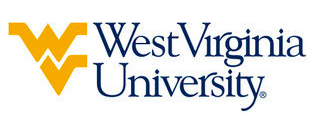 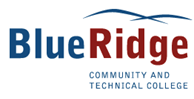 Associate of Arts in Liberal Arts leading to Bachelor of Arts in Psychology (WVU- BA) Addiction Studies MinorSuggested Plan of StudyTo be admitted in the Psychology program, students must complete the following:Complete PSYC 101, with a grade of C- or higherComplete MATH 124 or higher in progress if they intend to pursue the B.AMaintain an overall GPA of 2.00Students who choose Spanish as their foreign language will only need to complete the 203 and 204 sections. The listed Foreign Language 101 & 102 may then be replaced by General Elective hours.Students transferring to West Virginia University with an Associate of Arts or Associate of Science degree will have satisfied the General Education Foundation requirements at WVU.Students completing degrees in WVU’s Eberly College of Arts and Sciences are encouraged to work with their advisors to integrate completion of an academic minor or minors into their programs of study, to the degree allowed within elective hours. WVU offers over 100 minors that complement major fields of study, build on students’ unique interests, expand perspectives, and broaden skills. See http://catalog.wvu.edu/undergraduate/minors/#minorsofferedtext for a list of available minors. Blue Ridge Community and Technical College students may begin completion of certain minors at Blue Ridge CTC by utilizing elective hours to take courses equivalent to the minor’s introductory requirements at WVU.   Students who have questions regarding this articulation agreement or the transferability of coursework may contact the WVU Office of the University Registrar. All other questions should be directed to the WVU Office of Admissions.The above transfer articulation of credit between West Virginia University and Blue Ridge Community and Technical College, is approved by the Dean, or the Dean’s designee, and effective the date of the signature.  ____________________________________      	     ____________________________________          	_______________	       Print Name	 		           	          Signature		  	        DateValerie Lastinger Ph.D. - Associate Dean for Academics at WVU’s Eberly College of Arts & SciencesBlue Ridge Community and TechnicalHoursWVU EquivalentsHoursYear One, 1st SemesterYear One, 1st SemesterYear One, 1st SemesterYear One, 1st SemesterENGL 1013ENGL 1013HIST 101 or HIST 1023HIST 179 or HIST 1803ART 103 or MUSC 1113ARHS 101 or MUSC 1113BIOL 1014BIOL 1154PSYC 203 3PSYC 101 3TOTAL1616Year One, 2nd SemesterYear One, 2nd SemesterYear One, 2nd SemesterYear One, 2nd SemesterENGL 1023ENGL 1023BIOL 1024BIOL 1174SOCI 2033SOCA 1013CAHS 2103PSYC 2TC3MATH 1053MATH 1263TOTAL1616Year Two, 1st SemesterYear Two, 1st SemesterYear Two, 1st SemesterYear Two, 1st SemesterECON 205 or ECON 2063ECON 202 or ECON 2013PSYC 2403PSYC 2343ENGL 204 or ENGL 2083ENGL 242 or ENGL 2253SPAN 1013SPAN 1013GSPE 2103PE 2TC3TOTAL1515Year Two, 2nd SemesterYear Two, 2nd SemesterYear Two, 2nd SemesterYear Two, 2nd SemesterPSYC 2053PSYC 2813SOC 2053SOCA 2073SPAN 1023SPAN 1023COMM 2023CSAD 2703Free Elective3Free Elective3TOTAL1515WEST VIRGINIA UNIVERSITYWEST VIRGINIA UNIVERSITYWEST VIRGINIA UNIVERSITYWEST VIRGINIA UNIVERSITYYear Three, 1st SemesterYear Three, 1st SemesterYear Three, 2nd SemesterYear Three, 2nd SemesterForeign Language 1013Foreign Language 1023PSYC 2033PSYC 2043PSYC Cluster A/B3PSYC Cluster E3COUN 2403COUN 2503General Elective3COUN 3403TOTAL15TOTAL15Year Four, 1st SemesterYear Four, 1st SemesterYear Four, 2nd SemesterYear Four, 2nd SemesterForeign Language 2033Foreign Language 2043PSYC 3013PSYC Capstone3PSYC 3024PSYC Upper-Division Elective3COUN 3503COUN 4403General Elective2General Elective1TOTAL15TOTAL13